Gobierno Municipal El Salto 2018-2021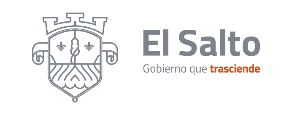 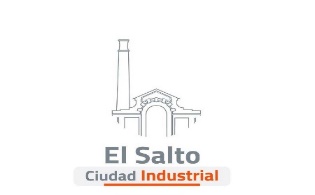 Resumen de informe agosto 2021DIRECCIÓN DE PARQUES Y JARDINES DIRECCIÓN DE PARQUES Y JARDINES ACTIVIDADRESULTADOS14 podas de arboles2 plazas públicas3 área verde 5 calles 0 Dependencias municipales 4 escuelas0 camellones 71 podas de maleza18 áreas verdes 4 escuelas 3 calle 24 camellones 21 plazas publicas 1 dependencias municipales 7 árboles donados 3 reforestaciones 6 atención ciudadana 7 árboles donados 3 reforestaciones 6 atención ciudadana  90 viajes de maleza en todo el mes en diferentes partes del municipio de El Salto.Apoyo de agua potable en diferentes colonias: San Lorenzo. La guadalupana, La Purísima. Lomas del verde, El 15, La higuera, Los maestros, Jardines del verde, el Terrero, Minerales y escuela urbana 1228.  90 viajes de maleza en todo el mes en diferentes partes del municipio de El Salto.Apoyo de agua potable en diferentes colonias: San Lorenzo. La guadalupana, La Purísima. Lomas del verde, El 15, La higuera, Los maestros, Jardines del verde, el Terrero, Minerales y escuela urbana 1228. 